NBS PLUS MANUFACTURER’S PRODUCT PAGEJump to instructionsProduct summary: (a one sentence product description used to differentiate between similar products)Product general description:Product specification clauseProduct reference:Product properties:End of product specification clauseAs standard: (use this box to describe the features of the product that are provided as standard)Options: (use this box to describe the features of the product that are optional)Approvals: (use this box to list any third party product approvals, e.g. Kitemark and British Board of Agrément certificates)<>Product literature: RPS ID: COL642008Page number: RPS ID: COL108683Page number: Manufacturer notes [not for publication]: Procter Contracts contact details:Email: 		Enquiries@proctercontracts.co.ukTelephone: 	0808 2566 638Address: 	11 Pant Glas Est		Bedwas		Caerphilly		CF83 8XDKey:Within the "Product Specification Clause" section, the following notation is used:[-] This is an empty insert, into which a specifier can enter their own requirements (e.g. colour or size).[d] The value below this notation is the default value for a property, meaning that is selected automatically for the specifier.[And] More than one item from the values below this notation may be selected by the specifier.Manufacturer:Procter Contracts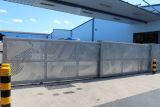 Product name:Telescopic GatesSteel telescopic gates.A telescopic gate has the advantage that it takes up less space compared to a tracked or cantilevered sliding gate when in the open position. This therefore makes it ideal for a site where space is restricted either side of an entrance, but where the entrance itself is relatively wide - a single telescopic gate can be used for an opening of up to 14 m, and a pair of gates for an opening of twice that size.Matching pedestrian gate, automation and access controls available including CE marked safety equipment, consult manufacturers for details.Applications:Warehousing.Secure sites.Utilities.Airports.Retail.Industrial units.Telescopic Gates SG-TG-002Colour/ Finish:Polyester powder coated, RAL - Insert colour requirements. Infill:Decorative infill panelsSteel balustradeTimber claddingWelded meshHeight:1.8–2.4 m.Colour/ Finish:Hot dip galvanized to BS EN ISO 1461:2009 and polyester coated to a range of RAL colours.Infill:A range of options including bespoke designs are available, consult manufacturer for details.No approvals